NB! Overskriftene i denne malen skal følges. Teksten under de enkelte overskriftene er ment som veiledning til å utarbeide en best mulig søknad. Slett denne hjelpeteksten og fyll inn tekst for samtlige punkter i malen. Maks antall sider 5.Det skal benyttes Arial eller Times New Roman med skriftstørrelse 11 og enkel linjeavstand. For referanser, tabeller, figurer o.l. kan skriftstørrelse 9 benyttes. Øvrige dokumenter eller lenker vil ikke bli vurdert. Prosjektbeskrivelsen er et obligatorisk vedlegg til det elektroniske søknadsskjemaet som sendes inn via «Mitt Nettsted».TittelBruk samme tittel som i det elektroniske søknadsskjemaet. Tittelen blir gjentatt i ulike oversikter og er det første alle leser om prosjektet. Unngå derfor sensitiv informasjon her.Bakgrunn for prosjektet – utfordringer og behovHva er virksomhetens behov/utfordring? Hvordan kan innovasjonen bidra til å møte behovet/løse utfordringen?  Hvorfor trenger dere et kvalifiseringsprosjekt?  Forskning og innovasjon 2.1 	InnovasjonsidéenHva går innovasjonsidéen ut på? Hva er nytt ved innovasjonsidéen og hvem er den ny for?Hvem er innovasjonsidéen nyttig for?Hvorfor er forskning nødvendig for å realisere innovasjonsidéen?Innovasjoner forstås her som nye eller vesentlig forbedrede varer, tjenester, prosesser, organisasjons- og styringsformer eller konsepter som tas i bruk for å oppnå verdiskaping og samfunnsnytte.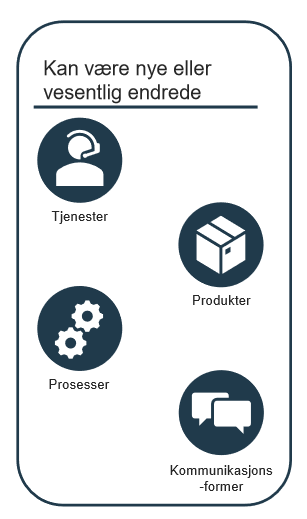 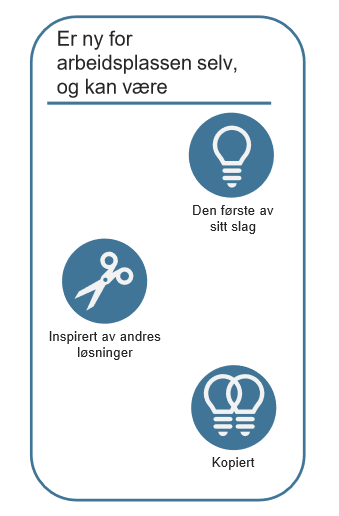 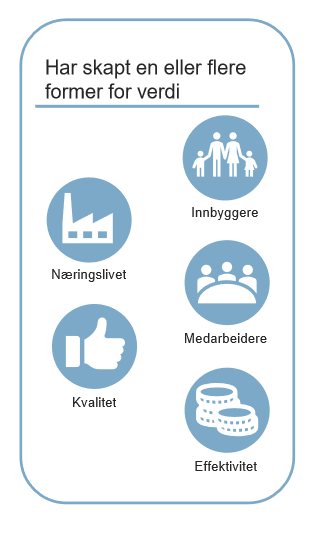 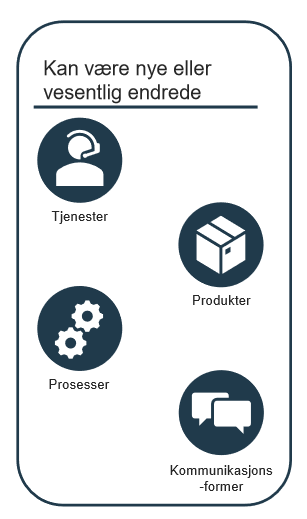 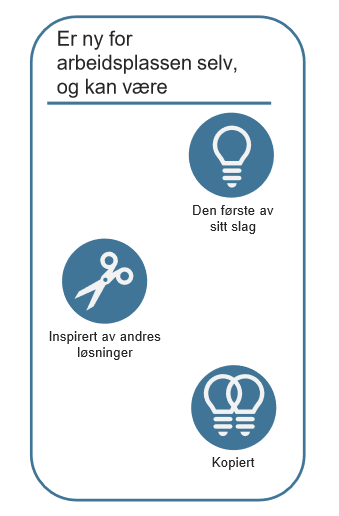 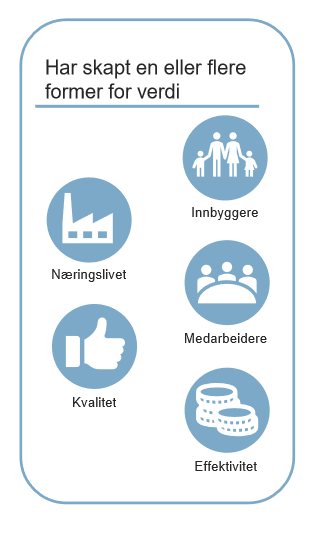 Kilde: KS Innovasjonsbarometer2.2	FoU-aktivitetene2.2.1	KunnskapsstatusHvilke fagfelt/vitenskapelige disipliner skal prosjektet arbeide innenfor?Hva er kunnskapsstatus – forskningsfront og kunnskapshull? Dette skal dokumenteres med referanser.  2.2.1	FoU-målHva skal dere oppnå med dette kvalifiseringsprosjektet? Formuler konkrete og etterprøvbare hovedmål og delmål. Mål er ikke aktiviteter, dvs. hva dere skal gjøre i prosjektet, men forventet resultat av aktivitetene.Hvorfor er disse målene et viktig skritt på veien til et hovedprosjekt?Delmålene skal inngå i presentasjonen av arbeidspakkene (se under)2.2.2	Forskningsspørsmål(ene)Forskningsspørsmål er de spørsmålene som må besvares for å nå de respektive delmåleneForskningsspørsmålene skal være konkrete og knyttet til et mål/delmålForskningsspørsmålene skal inngå i presentasjonen av arbeidspakkene (se under)2.2.3	ForskningsmetodeHvilke forskningsmetoder skal benyttes for å utvikle den kunnskapen som gjør det mulig å svare på forskningsspørsmålene? Hvorfor er den/de valgte metoden(e) best egnet?Virkninger og effekterHer skal dere utdype beskrivelsen som dere har gitt i søknadsskjemaet under punktet om virkninger og effekter.  Vil prosjektet resultere i nye/bedre tjenester, økt kvalitet, økt effektivitet, reduserte kostnader, økt verdiskaping el. l. (vær konkret og omtal prosjektets regionale relevans)Er prosjektet i tråd med regionale satsinger – hvilke?Kan prosjektet bidra til å løse regionale samfunnsutfordringer – hvilke?Vil prosjektet bidra til regional kunnskapsoppbygging – hvordan?Hvem får nytte av prosjektresultatene – hvem kan ta dem i bruk?Hvordan vil prosjektet bidra til bærekraftsmålene – hvilke og hvordan?Hvilke kommunikasjonsaktiviteter planlegges og hvem er disse aktivitetene rettet mot?Hvordan skal kvalifiseringsprosjektet videreføres?Hvor skal det søkes om midler til et hovedprosjekt?Hvilke aktører kan være potensielle partnere i videreføringen?Gjennomføring4.1 Prosjektleder og prosjektgruppenHvilken rolle har hver av partnerne i gjennomføringen av FoU-aktivitetene – hvem er ansvarlig for arbeidspakkene?Hvilken kunnskap/kompetanse bidrar partnerne med?4.2 	Arbeidspakker, budsjett og milepælerProsjektet skal brytes ned i arbeidspakker der hvert delmål ledsages av forskningsspørsmål og tilhørende metode, for eksempel:Arbeidspakke 1 (A1):	Delmål 1 (DM1)Forskningsspørsmål 1.1 (F1.1)Metode 1.1 (M1.1)Forskningsspørsmål 1.2 (F1.2)Metode 1.2 (M1.2)Arbeidspakke 2 (A2)	Delmål 2 (DM2)Forskningsspørsmål 2.1 (F2.1)Metode 2.1 (M2.1)Osv.….4.3	Budsjett og milepælerHva skal dere svare på og i hvilken rekkefølge? Når har dere nådd de ulike milepælene? Hvem har ansvar for hva? Vi anbefaler at dere bruker et enkelt Gantt-skjema eller lignende.ReferanserLitteraturreferanser dokumenterer det vitenskapelige innholdet i prosjektet. Leseren må kunne finne fram til de aktuelle kildene på grunnlag av de opplysningene som oppgis.